         OFERTAS ESPECIALES PARA GRUPOS DE  CONSUMO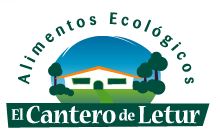 Estimados amigos:Os ofrecemos nuevos ofertas especiales que consideramos que pueden ser de vuestro interés como en ocasiones anteriores.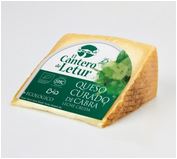 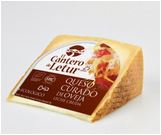 STOCKS  DE PRODUCTOS QUE USÁBAMOS COMO INGREDIENTE  EN     PRODUCTOS QUE HEMOS DEJADO DE FABRICAR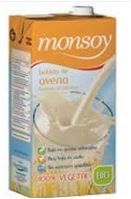 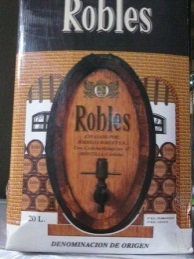 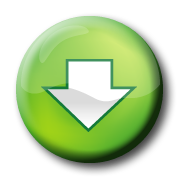 Un cordial saludo.